 VERIFICA  SULL’ ARIA  1 C    ( MODIFICATA DA QUELLA UFFICIALE )   alunno/a ……………………………………………1CCOMPOSIZIONE DELL’ ARIA       N2         %    02          %    CO2         %    altri gas         %               conventiviMoti      convettivi               [scegli la parola giusta]              conversivi3) Aria  intorno alla Terra       [barra il quadratino giusto sotto il disegno]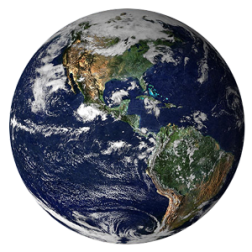  1.000 litri d’ aria quanti litri di ossigeno contengono ?	                    litri di O2                                  Che succede all’ acqua allo spegnimento della candela ?                                       …………………………………………………………………………………..    aria                    aria                a)  descrizione dell’ OZONO    calda                 fredda                                                      b) descrizione delle AURORE  BOREALI                                                     c)  descrizione  dei  VENTI   Metti in ordine dal basso all’ alto :  BIOSFERA IDROSFERA LITOSFERA ATMOSFERA1 BASSO - 2 SOPRA IL BASSO3 ANCORA PIU’ SOPRA 4 PIU’  SOPRA DI TUTTI                  L’ aria è una miscela di gas                        o una soluzione di gas ?      O2                  H2              CO2      	QUALE PALLONE SALE PIU’ SU ? …………………………………………………….                                                                                  QUALE PALLONE SI INCENDIA CON UNA SCINTILLA? ……………………………	 QUALE PALLONE SI GONFIA COL FIATO?  …………………………………………. Qual’ è una combustione ?               1)  C-C-C-C- + O2  ---  CO2  +  H2O                                                            2) NaCl + H2O  --- soluzione salina	   3) DNA + UV-b --- TUMORI della pelleMANOMETRO   BAROMETRO   ANEMOMETRO   :            sottolinea lo     strumento che misura la  PRESSIONE DI UN GAS.Spazio da utilizzare in caso non bastasse lo spazio  assegnato per la risposta alle domande.